Управлением Росреестра по Иркутской области подписано соглашение с Иркутским государственным аграрным университетом имени А.А. ЕжевскогоУправлением Росреестра по Иркутской области подписано соглашение о взаимодействии с одним из крупнейших ВУЗов Иркутской области - Иркутским государственным аграрным университетом имени А.А. Ежевского.Предметом соглашения стало информационное взаимодействие, участие Управления в процессе практической подготовки студентов, взаимная информационная и методическая поддержка, проведение совместных учебных и научных мероприятий и многое другое.По словам ректора Иркутского государственного аграрного университета Николая Николаевича Дмитриева, подписанное соглашение позволит продолжить взаимодействие между нашими организациями в новом формате – в формате подготовки специалистов важного для Иркутской области и в целом для Российской Федерации профиля – землеустроителей, кадастровых инженеров. Наше взаимодействие позволяет выстроить правильный баланс учебной и производственной составляющей при подготовке будущих специалистов, которые благодаря полученным практическим навыкам смогут состояться как профессионалы.Руководитель Управления Росреестра по Иркутской области Виктор Петрович Жердев подчеркнул, что Иркутский государственный аграрный университет для нас – профильный ВУЗ, так как обучает и выпускает из своих стен профессионалов в области землеустройства и кадастровой деятельности, поэтому Управление Росреестра заинтересовано в том, чтобы студенты уже на стадии получения образования знакомились с практической работой, порядком и особенностями получения услуг Росреестра. Это позволит выпускникам университета в будущем оказывать качественные услуги жителям Иркутской области, а Управлению Росреестра по Иркутской области – сокращать сроки постановки недвижимости на кадастровый учет и регистрации прав и снижать количество приостановлений и отказов.Пресс-служба Управления Росреестра по Иркутской областиВ делах о банкротстве обеспечение защиты прав должника и кредиторов в арбитражных судах является главной задачей арбитражного управляющего. Напоминаем, что арбитражным управляющим особое внимание необходимо уделять соблюдению очередности исполнения требований кредиторов, которая регламентируется законодательно.В частности, постановлением Конституционного суда Российской Федерации уточнено, что удовлетворение требований об уплате налога на прибыль организаций при реализации имущества, составляющего конкурсную массу в деле о банкротстве, должно осуществляться в составе третьей очереди требований кредиторов, включенных в соответствующий реестр. Указанный документ вступил в силу 5 июня 2023 года, со дня его официального опубликования на сайте pravo.gov.ru.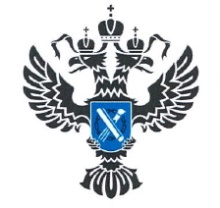 УПРАВЛЕНИЕ РОСРЕЕСТРАПО ИРКУТСКОЙ ОБЛАСТИ                   11 июля 2023 года                   11 июля 2023 года